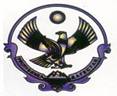                                              РЕСПУБЛИКА ДАГЕСТАНМУНИЦИПАЛЬНЫЙ РАЙОН  «КАЯКЕНТСКИЙ РАЙОН»МБОУ «ПЕРВОМАЙСКАЯ СРЕДНЯЯОБЩЕОБРАЗОВАТЕЛЬНАЯ ШКОЛА №1ИМЕНИ ГЕРОЯ СОВЕТСКОГО СОЮЗА С. К. КУРБАНОВА»  368552 с. Первомайское, ул. Школьная                                                                      тел: ИнформацияНа основании методических рекомендаций по разработке и принятию организациями мер по предупреждению и противостоянию коррупции, разработанных Минтрудом России в 2018 г сообщаю о том, что  трудовые договора работников МБОУ «Первомайская СОШ №1 имени Героя Советского Союза С.К.Курбанова» содержат антикоррупционные положения.Директор школы:                                   /Тааев Т.М./«  ___»   ___    2023   г.                                                                                                                № ______